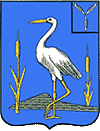 АДМИНИСТРАЦИЯБОЛЬШЕКАРАЙСКОГО МУНИЦИПАЛЬНОГО ОБРАЗОВАНИЯ РОМАНОВСКОГОМУНИЦИПАЛЬНОГО РАЙОНАСАРАТОВСКОЙ ОБЛАСТИРаспоряжение№ 21-р12.08. 2019 годас. Большой КарайОб издании очередного выпускаинформационного сборника«Большекарайский вестник»На основании Устава Большекарайского муниципального образования Романовского муниципального района Саратовской области, решения Совета депутатов Большекарайского муниципального образования Романовского муниципального района Саратовской области  от 12.03.2012 года № 171 «Об утверждении официального печатного органа Большекарайского муниципального образования»1.Издать  информационный сборник «Большекарайский вестник» №10  от 12 августа  2019 года тиражом 10 экземпляров. 2. Опубликовать: -решение  Совета Большекарайского муниципального  образования от  07.08.2019 г. № 40      «О внесении  дополнений  в решение Совета Большекарайского муниципального образования Романовского муниципального района Саратовской области от 16.11.2018г. № 11 « Об утверждении Положения о содействии в развитии сельскохозяйственного производства, создания условий для развития малого и среднего предпринимательства на территории Большекарайского муниципального образования Романовского муниципального района Саратовской области»;- решение  Совета Большекарайского муниципального  образования от 07.08.2019 г. № 41       «О внесении изменений и дополнений в решение Совета Большекарайского                                                            муниципального образования от 01.03.2019г. №27 « Об утверждении Положения о порядке                                                             управления и распоряжения имуществом, находящимся в муниципальной собственности Большекарайского муниципального образования»; - проект решения Совета Большекарайского муниципального  образования  О принятии к обсуждению проекта Правил благоустройства территории населенного пункта Большекарайского муниципального образования Романовского муниципального района Саратовской области ;                                                                                                                                                                                   - постановление администрации Большекарайского муниципального  образования от 09.08.2019№45«Об отменен Постановления от 01.08.2017г. №33 «Об      утверждении      Положения о Порядке формирования, утверждения и  ведения   планов  закупок  товаров, работ,      услуг       для     обеспечения муниципальных       нужд,    а    также требованиях к форме планов закупок товаров, работ, услуг»;                                                                                                                                                                            - постановление администрации Большекарайского муниципального  образования от 09.08.2019 № 46 «О внесении изменений и дополнений в постановление от  01.08.2017 года № 34 «О требованиях к формированию, утверждению  и  ведению планов-графиков закупок      товаров,      работ, услуг     для обеспечения  муниципальных нужд, а также требованиях   к   форме   планов -  графиков  закупок товаров,  услуг» (с изм. от 27.05.2019г.№41/1) ;                                                                                                                                                                                                   3.Контроль за исполнением настоящего решения оставляю за собой .Глава Большекарайского муниципального образования                  Н.В.Соловьева